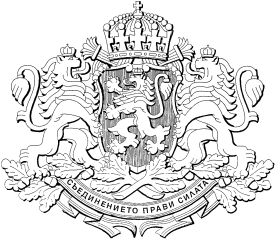 РЕПУБЛИКА  БЪЛГАРИЯМИНИСТЕРСКИ СЪВЕТПроектРЕШЕНИЕ № ………………от  ………………………………… годинаЗА приемане на Национален план за развитие на биологичното производство 
до 2030 г.На основание на чл. 8, ал. 3 от Устройствения правилник на Министерския съвет и на неговата администрацияМИНИСТЕРСКИЯТ СЪВЕТРЕШИ:Приема Национален план за развитие на биологичното производство до 2030 г. съгласно приложението.МИНИСТЪР-ПРЕДСЕДАТЕЛ:акад. николай денковГЛАВЕН СЕКРЕТАР на Министерския съвет:КРАСИМИР БОЖАНОВГлавен секретар на Министерството на земеделието и храните:Магдалена ДаковаДиректор на дирекция „Правни дейности и законодателствона Европейския съюз“, Министерство на земеделието и храните:Десислава Петрова